Pressemelding: Speiderne i Norge kartlegger hemmelige stier på Google GOOGLE NORGE OG SPEIDERNE I NORGE I STORT SAMARBEID OVER HELE LANDET Norges natur kartlegges når speiderne i Norge markerer stier i Google Maps, slik at de blir tilgjengelige på samme måte som veier og gater. Nå dokumenterer speiderne stier og leirplasser med 360-graderskamera og laster det opp på Google Street View, så alle kan følge med. Samarbeidet mellom speiderne i Norge og Google Norge har som mål å få flere ut på tur. ______ (skriv inn navn på patruljen/speidergruppen) skal på tur med 360-graderskamera for å filme ______ (navn på turen/stien). Bildene vil lastes opp i Google Street View og på speiderstier.no.  Etter inspirasjon fra et tilsvarende prosjekt i Sverige, skal speiderne i Norge filme turer og stier over hele landet. Google Norge står for teknikk, plattform og avansert kamerautstyr. Speiderne deler av sin kunnskap om friluftsliv, villmark og eventyr for å hjelpe flere til å finne stiene som starter der veiene slutter. – Dette er et spennende samarbeid, og speidergrupper over hele landet deltar gjennom å velge ut sine favorittplasser og -stier. Ved å vise fram de gjemte perlene i den norske naturen, håper vi å skape gode friluftsopplevelser for enda flere. Eventyrene er der ute!, sier speidersjef Håvard Djupvik i Norges speiderforbund.Bli med på turen? 
_____________ (skriv inn navn på speidergruppen) møter opp på __________ (skriv inn oppmøtested) klokken _____ (skriv tidspunkt for oppmøte) for å dokumentere turen. Det blir garantert mange flotte fotomotiver og mulighet til å snakke med lokale speidere. Vi regner med at _______ (skriv inn antall speidere) blir med på turen. Speiderstier er et felles prosjekt for speidere fra KFUK-KFUM-speiderne og Norges speiderforbund. Til sammen har speiderbevegelsen omtrent 30 000 speidere fordelt på omtrent 750 grupper over hele landet. Har dere spørsmål om det nasjonale prosjektet, ta gjerne kontakt med nasjonal prosjektkoordinator. KONTAKTINFORMASJON
Ansvarlig for turen: Skriv inn navn på speiderleder, epost og telefon.  Nasjonal prosjektkoordinator
Line Aas Mjøster, Norges speiderforbund, 977 52 875 line.aas.mjoster@speiding.no
Katrine Stenerud Andesen, KFUK-KFUM-speiderne, 482 73 079, katrine@kmspeider.no. 

Mer informasjon:
speiderstier.no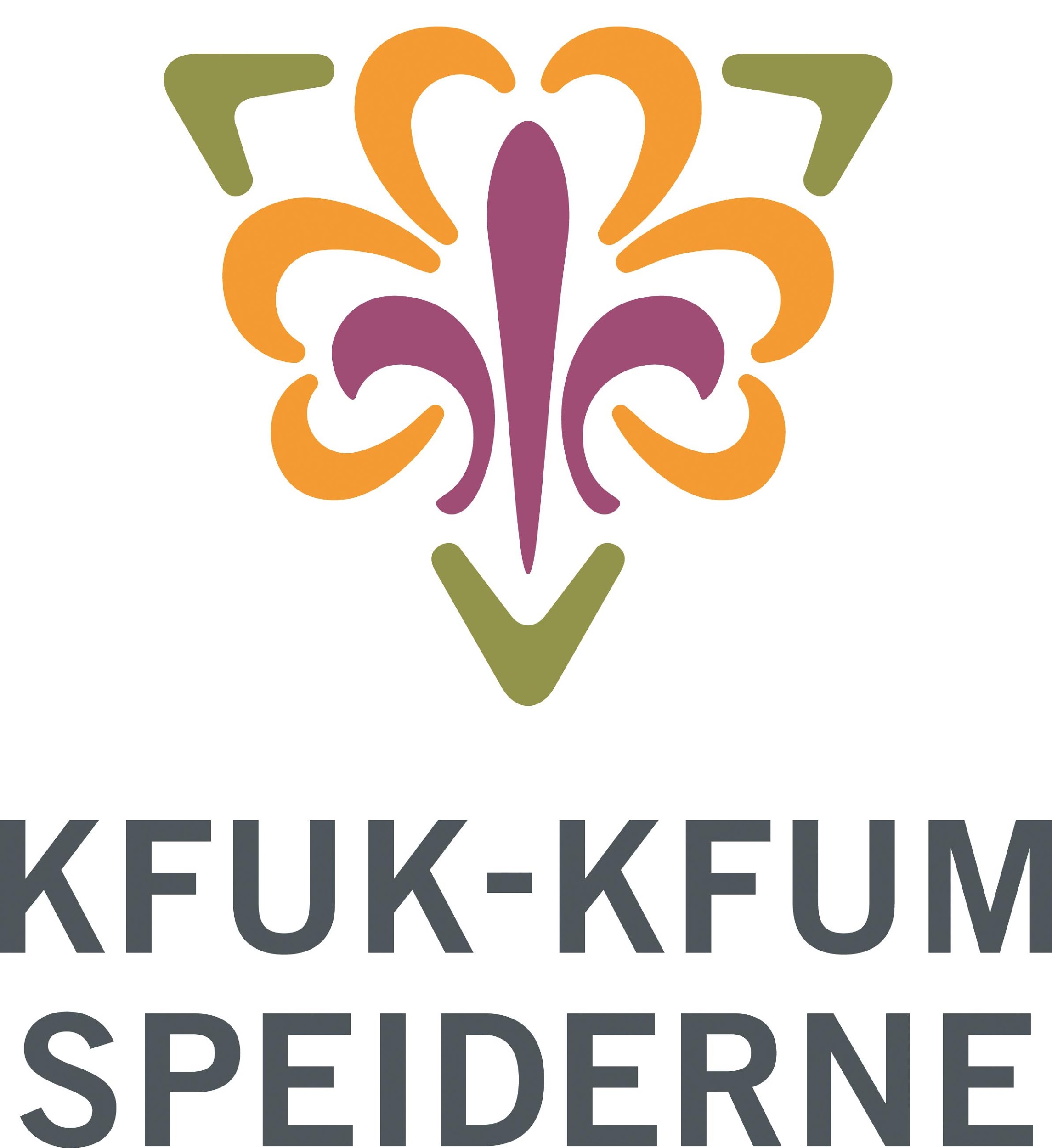 